 Programme du Séminaire Pierre ROYER – Imagine  	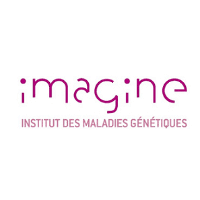 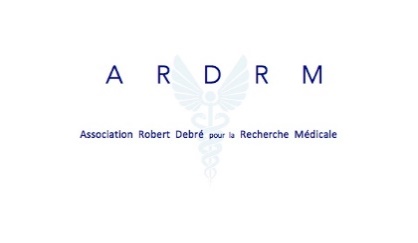 des 16-17 novembre 2020 Lundi 16 novembre Session :  Transplantation10 :00-10 :30 : Le futur de la transplantation rénale en pédiatrie – aspects chirurgicaux (Yves Héloury, Necker, Paris)10 :30-11 :00 : Complications réno-vasculaires des greffons rénaux pédiatriques durant la pandémie Covid19 (Laureline Berteloot). Pause 11 :30-12 :00 : Les enjeux psychiques dans la préparation à la transplantation rénale (Paola Velasquez, Necker, Paris).12 :00-12 :30 : Transplantation rénale : intérêt des machines à perfusion pulsatile pour la conservation des reins dits « à critères étendus »(Benoît Barrou, Pitié-Salpêtrière, Paris).12:30-13:00 : Actualités sur les infections à BK virus en transplantation rénale (Sophie Caillard, Strasbourg).Mardi 17 novembre Session : recherche fondamentale9:30-9:30 : Faire pousser un rein dans une boite (Sophie Saunier et Géraldine Mollet, Imagine, Paris).10:00-10:30 : Paul Vergnaud (INEM, Paris): TGF-alpha et progression des maladies rénales chroniques : vers l'identification de médiateurs-clés.Pause 11 :00-11 :30 : Glomérulonéphrite aiguë post infectieuse (Sophie Chauvet, HEGP, Paris).11 :30-12 :00 : Nouveautés sur les vascularites à ANCA (Benjamin Terrier, Cochin, paris). 12 :00-12 :30 : PNDS fragilité osseuse (Agnès Lenglart, Kremlin Bicêtre).Un grand merci à nos sponsors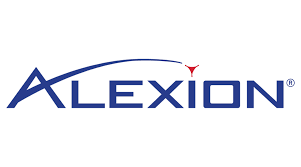 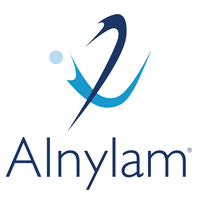 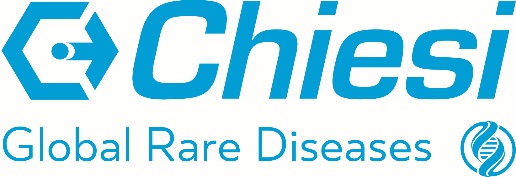 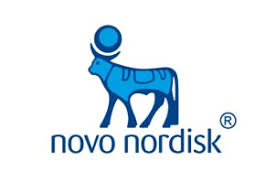 